FRIENDS UPON THE LIGHTED WAY, Soul greetings to one and all. Wednesday, February 14, begins the rhythmic observance of Esoteric Lent – a 40 day “call to discipline” whose esoteric purpose is “fasting” from matter-bound vibrations thus allowing higher vibrations to take their place. Purposed to raise and stabilize Soul consciousness on still higher planes of living, Master Teacher DK defines it this way:“I call you to prayer and to meditation for both are needed today, fusing as they do the emotional and mental bodies into one aspiring whole. I call you to discipline, for that is the meaning of fasting, and to the constant effort to live at the highest possible point all the time; this is so often a dream but not often a fact. Today, in the hour of the world's need, aspirants and disciples who are willing to make at least consistent, persistent effort are needed by humanity and the Hierarchy.   (EOH, 353)All are needed in this final preparatory phase to “hold the field” for the centennial Conclave of 2025 when the great assembly of spiritual Masters led by the Christ meet to assess the progress of Humanity and lay down plans for the next 100 years for the outworking of the Plan of God.  A deeper “esoteric advent” has been silently under way, growing in spiritual power and effect for the “Appearance” of the Lord of Love – the Christ, and His Disciples – the Masters of Love Wisdom. No one but the Christ knows when the ‘hour will strike’ and what the full ‘return and appearance’ will look like. All who are sensitively attuned to the happenings on Earth, the cyclic movements of Ray energy and planetary alignments in the heavens are touched by the causative forces underlying the release potent energies by the Planetary Logos and spiritual Hierarchy through current events. The great “approach” is displayed in symbol, movement, and sound and color.  Esoteric Lent is a “call to discipline” to “live at the highest possible point all the time”, individually and as consecrated Groups. Our aim is a high calling – to be conduits for stabilizing and expanding the Christ current through God Immanent:“God Transcendent eternally exists but can only be seen and known and correctly approached by God Immanent—immanent in individual man, in groups and nations, in organized forms and in religion, in humanity as a whole and in the planetary Life Itself.”    (EOH, 355/6)It is up to each and everyone to initiate ourselves into the higher vibrational currents and fields of awareness that lead to spiritual livingness and full soul Realization. We are in training for this high calling. To Be conscious conduits for spiritual energies, we uplift not only ourselves but also all humanity. Clear vision, understanding, healing, new avenues of approach and pathways hitherto closed open before us as we move inside these currents. A new earth humanity with new soul cultures will open before us. We are relevant, crucial lights in the body of God – the Logos. In the “call to discipline”, we discover new vibrations coursing through our vehicles in expression on the ground of daily living – “where on earth we live”.   AMEN / OM / AUMIn conscious engagements of group endeavor to accelerate and strengthen “the rising Christ” in and through us, we help eventuate the spiritual achievement of fully realized “Christhood” – the full “Buddha Nature”. Thus do We Serve and Save as we manifest Who and What we essentially are.We always begin where we are upon the Ladder of Lights. Thence we consciously ascend.If you choose to participate, individually and as a subjective group, in the “constant effort to live at the highest possible point all the time,” go to www.EsotericAdvent.org – Esoteric Lent. 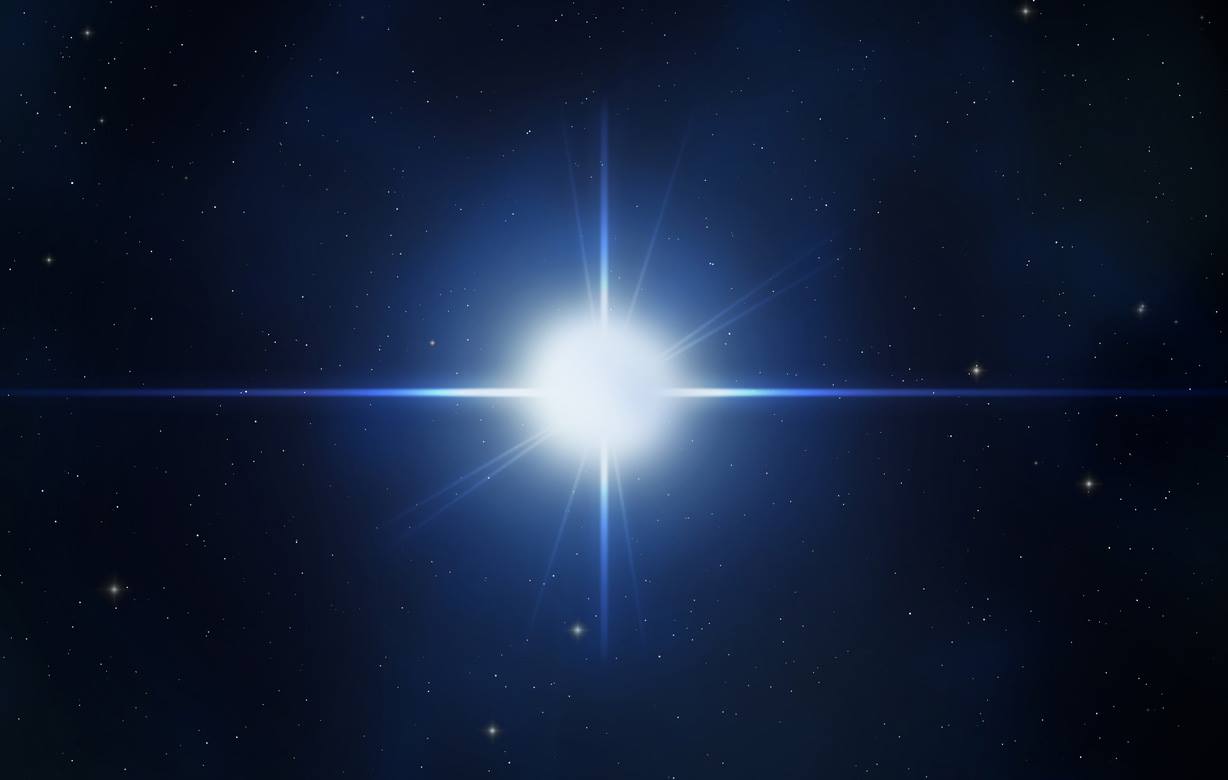 †The living rituals of Esoteric Advent are a guided, self-disciplined process. Going to the website daily to participate in the meditations, readings and spiritual practices of your choosing, we join a “living ritual” designed to access living energies and the “Beings” who stand and embody them, to participate with us.Halina Bak-Hughes and Sheldon Hughes also “stand behind” actively guiding this process – along with a small core group of soul participants who meet weekly – in participation with you. Please register via RSVP to let us know who is participating. If you have questions or comments, write: esotericadvent1@gmail.com.  Halina reads and responds to every email.If you would like to share questions, comments or your experiences with this magical process, please do so by going to the tab titled “Soul Conversations” and post a Comment. We look forward to “being with you” during these Holy Days of the “call to discipline,” an inner preparation for the coming three major Festivals of Aries/Easter, Taurus/Wesak, Gemini/Humanity.∞ Blessed Be